Školský poriadok upravuje práva a povinnosti žiakov školy ako aj práva a povinnosti pedagogických zamestnancov školy vyplývajúce z riadenia a organizácie výchovno-vzdelávacieho procesu školy.Všetky body školského poriadku sledujú cieľ, aby každé vystúpenie žiaka v škole i mimo nej zodpovedalo pravidlám slušnosti, spoločenského správania, aby každý chránil zdravie svoje i svojich spolužiakov a aby sa riadil takými zásadami, ktoré umožnia jemu i jeho spolužiakom nerušene sa vzdelávať a užitočne pritom príjemne prežiť roky povinnej školskej dochádzky. Škola sa zaväzuje dodržiavať Chartu dieťaťa a ľudské práva vo vzťahu k žiakom, učiteľom, zamestnancom, rodičom a iným subjektom podieľajúcim sa na výchove a vzdelávaní žiakov školy. A házirend állapítja meg a  tanulói jogok és kötelességek gyakorlásával, valamint az iskola  munkarendjével  kapcsolatos rendelkezéseket.A házirendbe foglalt előírások célja biztosítani az iskola törvényes működését, az iskolai nevelés és oktatás zavartalan megvalósítását, valamint a tanulók iskolai közösségi életének   megszervezését.  Az iskola betartja az Európai Unio alapjogi chartáját és a személyiségi jogokat a diákokkal, tanárokkal és a szülőkkel való kapcsolattartás terén.I. Všeobecné pravidlá – Általános érvényű szabályok1.  Žiaci, rodičia, pedagógovia a zamestnanci školy sú povinní dodržiavať pravidlá vnútorného poriadku školy.2. Školský poriadok sa vzťahuje na všetky školské a mimoškolské aktivity – na vyučovacie a mimo vyučovacie hodiny, na exkurzie,... – organizovaných školou, na ktorých pedagógovia vykonávajú dozor nad žiakmi.3.Žiaci dodržujú pravidlá školského poriadku i na mimoškolských podujatiach. 1. A házirend előírásait be kell tartania az iskolába járó tanulóknak, a tanulók szüleinek, az iskola pedagógusainak és más alkalmazottainak.2. A házirend előírásai azokra az iskolai és iskolán kívüli, tanítási időben , illetve tanítási időn kívül szervezett programokra vonatkoznak, melyeket a pedagógiai program alapján az iskola szervez, és amelyeken az iskola ellátja a tanulók felügyeletét.3. A tanulók az iskola által szervezett iskolán kívüli rendezvényeken is kötelesek betartani a házirend előírásait.II. Zverejnenie školského poriadku -  A házirend nyilvánossága1. Pravidlá školského poriadku sú zverejnené pre žiakov, rodičov a pedagógov, s ktorými sa treba oboznamovať na začiatku školského roka.2.   Školský poriadok je  dostupný:	- v každej triede	- u riaditeľa	- u zástupcov riaditeľa	- v zborovni	- na webovej stránke školy3. Triedni učitelia sú povinní oboznámiť so školským poriadkom žiakov triedy ako aj ich rodičov.1. A házirend előírásai nyilvánosak, azt minden érintettnek (tanulónak, szülőnek, pedagógusnak és iskolai alkalmazottnak) meg kell ismernie.2. A házirend egy-egy példánya megtekinthető:            - minden osztályteremben            - az iskola igazgatójánál            - az iskola igazgatóhelyettesénél	- a tanáriban	- az iskola honlapján3. A házirend előírásairól minden osztályfőnöknek tájékoztatni kell:            - a tanulókat             - a szülőket a szülői értekezleteken   III.  Príchod žiakov do školy - A tanulók érkezése az iskolába1. Každý žiak je povinný pravidelne chodiť do školy. Žiaci prichádzajú na vyučovanie od 7.10 hodiny. Budova školy je otvorená o 6.30 hodine, pedagogický dozor nad žiakmi je zabezpečené od 7.10 hodiny. 2. Budova školy sa ráno uzavrie o 7.30 hodine. /Žiaci prichádzajú na vyučovanie včas./3. Žiaci, ktorí prichádzajú neskôr, vchádzajú hlavným vchodom do budovy.4. Žiak sa v škole prezuje do zdravotne vhodnej obuvi. Na prezutie je zakázané používať športovú obuv.5. Zdržiavať sa cudzím osobám v budove školy je zakázané. Výnimkou sú tie osoby, ktoré vybavujú úradné záležitosti na sekretariáte, alebo majú povolenie od riaditeľa školy. 6. Predvolaní rodičia pri vstupe do budovy sa zapíšu na vrátnici.7. Začiatok a ukončenie vyučovacích hodín usmerňuje Organizačný poriadok. (Obedňajšie prestávky sú po 5. vyučovacej hodine.)1. Az iskola tanulója köteles rendszeresen iskolába járni. A tanulók 7.10 órától érkeznek az iskolába. Az iskola 6.30-tól nyitva van, pedagógiai felügyelet viszont csak 7.10-től van biztosítva.2. Az iskola épületét 7.30-kor bezárják. /A tanuló a tanítás kezdetére időben érkezik./3. Az iskolába becsengetés után a főbejáraton keresztül jönnek be a tanulók.4. A tanulók az iskolában átcserélik a lábbelijüket egészségileg kifogástalanra. Tornacipő viselete /nem fekete talpú/ csak a testnevelési órákon engedélyezett. 5. Az iskola épületében az iskolai dolgozókon és a tanulókon kívül csak a hivatalos ügyet intézők tartózkodhatnak, illetve azok, akik erre az iskola igazgatójától engedélyt kaptak.6. Az iskola épületébe érkező szülők, illetve idegenek belépését a portaszolgálat ellenőrzi. Az iskolába érkező szülőket, illetve idegeneket a portaszolgálat nyilvántartja.7. A tanítási órák kezdetének, befejezésének időpontját a csengetési rend szabályozza. A tanulók az 5. tanítási óra után ebédelnek.	IV. Správanie sa žiakov na vyučovaní -  A tanulók viselkedése az órákon1. Povinnosťou každého žiaka je:chrániť si  svoje zdravie a zdravie spolužiakovaplikovať osvojené vedomosti o bezpečnosti a o ochrane zdravia pri prácidodržiavať bezpečnostné predpisynahlásiť prípadné nebezpečné situácie ohrozujúce žiakov, prípadne úrazy, zamestnancom školy (triednemu učiteľovi, upratovačke, údržbárovi...)oznámiť zamestnancom školy nevoľnosť alebo poranenie saoboznámiť sa evakuačným plánom školy a zúčastniť sa na cvičení „Ochrana človeka a prírody“dodržať pokyny dospelých a pokyny evakuačného plánu pri evakuácii školy.2. Žiak dochádza na vyučovanie včas, riadne pripravený, so všetkými učebnicami a školskými potrebami, ktoré podľa rozvrhu potrebuje na vyučovanie. Veci potrebné na hodinu si žiak pripraví cez prestávku. Pred hodinou telesnej výchovy, výtvarnej výchovy alebo pracovného vyučovania sa prezlečie do športového alebo pracovného úboru.3. Žiak má triednym učiteľom presne určené miesto, ktoré nesmie v priebehu vyučovania svojvoľne meniť.4. Žiak je povinný pravidelne sa zúčastňovať popoludňajšieho vyučovania, vyučovania nepovinných predmetov,  príp. záujmových útvarov.5. Pred začiatkom vyučovacej hodiny je žiak na svojom mieste v triede a v tichosti očakáva príchod vyučujúceho učiteľa.6. Žiak na vyučovaní sedí slušne, pozorne sleduje učiteľov výklad i odpovede spolužiakov. Aktívne pracuje, nenašepkáva, neodpisuje a nevyrušuje. 7. Ak chce žiak odpovedať alebo sa vyučujúceho niečo opýtať, hlási sa zdvihnutím ruky. 8. Žiak môže opustiť triedu len so súhlasom vyučujúceho alebo triedneho učiteľa.9. Žiak udržuje pracovné miesto a okolie v čistote a poriadku.10. Manipulovať s oknami, žalúziami, svetelnými vypínačmi, zvukovými modulátormi a audiovizuálnymi prístrojmi môžu žiaci len so súhlasom a v prítomnosti učiteľa. Pri poškodení zariadenia budovy alebo techniky, škodu hradí rodič, resp. zákonný zástupca žiaka, ktorý škodu spôsobil. 11. Nie je dovolené vykláňať sa z oblokov a vyhadzovať von papiere, odpadky a akékoľvek predmety.12. Žiak do školy nenosí predmety, ktoré na vyučovaní nepotrebuje. V opačnom prípade pri ich odcudzení škola nebude robiť žiadne opatrenia.13. V zmysle vyhlášky MŠ SR 320/2008 o základnej škole /§ 20 ods.7/ žiak nemôže používať na vyučovaní mobilný telefón. Ak žiak donesie mobil, tak len na vlastnú zodpovednosť,  ale mobil počas vyučovania  alebo výchovnej činnosti na celom území školy  nesmie byť zapnutý. Vypnutý mobilný telefón žiak  umiestni vo svojej taške.Pri použití mobilu na vyučovaní je vyučujúci povinný mobil žiakovi odobrať a spísať o tom zápis. Mobil bude vrátený prostredníctvom triedneho učiteľa zákonnému zástupcovi žiaka. 14. Voči riaditeľovi školy, všetkým učiteľom a zamestnancom školy sa žiak správa zdvorilo a pri stretnutí sa pozdraví. Voči  spolužiakom sa správa slušne a pomáha im v práci. 15. Žiak musí byť v škole a na všetkých školských a mimoškolských podujatiach vhodne oblečený, čistý, ba nevýstredne upravený bez známok príslušnosti k extrémnym skupinám. Teda je nevhodné prehnané a výstredné líčenie tváre, neprimerané oblečenie, či vyzývavá úprava vzhľadu. Na pracovné vyučovanie, laboratórne práce či telesnú výchovu majú žiaci pracovný a cvičebný odev podľa pokynov vyučujúcich.16. Riaditeľ školy úplne alebo čiastočne oslobodí žiaka od účasti na hodinách telesnej výchovy na základe písomného odporúčania, odborného lekára alebo pediatra. Aj rodič môže písomne podať žiadosť o oslobodenie od účasti na 1-1 hodine telesnej výchovy, no však aj títo žiaci si musia obuť vhodnú obuv, a tak sa musia zúčastniť na hodinách v telocvični.  1.  A tanuló kötelessége, hogy☼  óvja saját és társai testi épségét, egészségét;☼   elsajátítsa és alkalmazza az egészségét és biztonságát védő ismereteket;☼ betartsa, és igyekezzen társaival is betartatni az osztályfőnökétől, nevelőitől hallott, a balesetek megelőzését  szolgáló szabályokat;☼  azonnal jelentse az iskola valamelyik dolgozójának, ha  saját magát, társait vagy másokat veszélyeztető helyzetet, tevékenységet, ill. valamilyen rendkívüli eseményt, vagy balesetet észlel;☼ azonnal jelentse az iskola valamelyik dolgozójának – amennyiben ezt állapota lehetővé teszi -, ha rosszul érzi magát vagy ha megsérült;☼  megismerje az épület kiürítési tervét, és részt vegyen annak évenkénti gyakorlatában;☼  rendkívüli esemény (pl.tűz) esetén pontosan betartsa az iskola felnőtt dolgozóinak utasításait, valamint az épület kiürítési tervében szereplő előírásokat;2.  A tanítási órákra szükséges eszközöket a szünetben készítik elő. A tanuló köteles az iskolában illedelmesen viselkesni, figyelembe venni a pedagógusok és a többi alkalmazott     utasításait. Képességéhez mérten felkészülni a tanórára és betartani az iskola belső rendszabályát.3.  A tanuló köteles az osztályfőnök által meghatározott helyen ülni.4.  Köteles továbbá a tanév elején bejelentett szakkörökre, nem kötelező tantárgyakra járni.5.  Csengetés előtt minden tanuló a helyén ül és várja tanítóját.6. A tanítási órán a tanuló illedelmesen ül, figyelemmel kíséri a tanító magyarázatát, valamint      tanulótársai feleleteit, szorgalmasan, önállóan dolgozik, nem súg, nem zavarja a tanítási órát.7.  Ha a tanuló felelni, vagy kérdezni szeretne, azt kézfeltartással jelzi.8.  A tanuló a tantermet csak a tanító engedélyével hagyhatja el.9.  A tanuló a tanteremben,  az iskola többi termében és a nyilvános helyeken ügyel a rendre és a tisztaságra, segíti a megfelelő környezet kialakítását.10. A pedagógus engedélye szükséges  az ablakok kinyitására, villanykapcsolók kezelésére. Ha a tanuló gondatlanságból vagy szándékosan megrongálja a tankönyveket, a segédeszközöket vagy iskola berendezését a szülő köteles a kárt megtéríteni, valamint a tanuló csökkentett osztályzatot kaphat magaviseletből. 11. Az ablakon kihajolni,  papírt és más tárgyat kidobni nem szabad.12. Az iskola nem vállal felelőséget az elveszett értéktárgyakért (pl. ékszer, karóra, mobiltelefon, stb.).13. A tanítás alatt és a szünetekben tilos a mobiltelefon használata / Vyhláška MŠ SR 320/2008/ Ha a tanuló a tanítási időszakban az iskola területén használja a mobiltelefont, a pedagógus köteles a telefont elvenni és ezt jegyzőkönyvezni. A mobiltelefon az osztályfőnök által lesz visszaszolgáltatva a tanuló törvényes képviselőjének. A kikapcsolt mobiltelefont a tanuló a táskában tartja. 14. A tanuló az osztálytársaival illedelmesen és barátságosan viselkedik, segíti őket munkájukban. Az iskola pedagógusaival és minden dolgozójával tisztelettel viselkedik, az iskolában és a közéletben a megszokott köszöntéssel üdvözli őket.15. A tanuló köteles az iskolában az iskolai rendezvényeken tisztán és megfelelő öltözetben megjelenni. Tilos a kihívó öltözködés, hajviselet. A szaktantermekben és a tornateremben a tanuló a szakos tanár utasításai szerinti öltözetben jelenik meg. 16. Az iskolaigazgató teljesen vagy részben felmenti a tanulót a testnevelés óra alól szakorvos, gyermekorvos, írásbeli utasítására. A szülő írásban /ellenőrzőben/ kérvényezhet 1-1 óra felmentést, viszont a nem tornázó tanulók kötelesek tornacipőben részt venni az órán. V. Správanie sa žiakov cez prestávku a v jedálni -    A tanuló viselkedése a szünetben és az iskolai étkezdében1. Cez veľkú prestávku po druhej vyučovacej hodine žiaci desiatujú a odchádzajú na pokyn dozorkonajúceho učiteľa na školský dvor, ktorý nesmú svojvoľne opustiť. V prípade nepriaznivého počasia sa zdržujú na chodbách a dodržujú pokyny službukonajúceho učiteľa. 2. Po tretej vyučovacej hodine žiaci odchádzajú na pokyn dozorkonajúceho učiteľa na chodbu školy a dodržujú pokyny službukonajúceho učiteľa.3. Potrebné prechody do odbornej učebne, telocvične zabezpečuje príslušný pedagóg, ktorého príchod potichu  čakajú žiaci v triede. 4. Žiaci v obedňajšej prestávke sa zdržiavajú na školskom dvore alebo na chodbách školy. Opustenie areálu v tomto období je zakázané.5. Vstup do odborných učební a do telocvične je povolené len so súhlasom a sprievodom  učiteľa.6. V budove školy je zakázané bez príčiny vykrikovať, pobehávať, búchať dverami, špiniť podlahu, poškodiť steny, nástenky a zariadenie školy.7. Žiaci nesmú fajčiť, piť alkoholické nápoje, hrať o peniaze, užívať a distribuovať drogy v priestoroch školy a ani mimo nej. Za porušenie tohto pravidla žiakovi bude známka zo správania znížená.8. Školskú jedáleň navštevujú iba žiaci, ktorí sa stravujú. Pred odchodom z jedálne taniere, príbory a poháre odovzdajú pri vyznačenom okienku a stôl nechajú čistý za sebou.1.  A 2. óra  utáni nagyszünetben tízóraiznak a kijelölt helyen (az iskola udvarán, rossz idő esetén az iskola folyosóján), melyet a tanulók nem hagyhatnak el. A tanulól betartják az ügyeletes pedagógus utasításait.2. A 3. óra utáni szünetben a tanulók az iskola folyosóján tartózkodnak és az ügyeletes pedagógus utasításai szerint  viselkednek.3.  A tanulók, amennyiben a következő óra más tanteremben lesz, a szünet vége felé fegyelmezetten felsorakoznak az osztályban, és várják a pedagógust.4.  Az ebédszünetben a tanulók a kijelölt helyen tartózkodnak: jó idő esetén a főbejárat előtti aszfaltozott udvaron, rossz idő esetén az erre kijelölt folyosón . Tilos ez idő alatt elhagyni az iskola területét! 5.  A tanulók a tornaterembe és a szaktantermekbe csak a szakos pedagógus engedélyével és kíséretével léphetnek be.  6. Az iskola épületében tilos ok nélkül hangoskodni, futkározni, az ajtókat csapkodni, a talajt bepiszkolni, a falakat és berendezési tárgyakat, faliújságokat  megrongálni.7.  Az iskola területén és környékén szigorúan tilos a legális (dohánytermékek, szeszes italok) és illegális drogok (kábítószer) fogyasztása és terjesztése valamint hazárdjátékok űzése. Amennyiben a tanuló megszegi a fenti pontban foglaltakat, rontott magaviselelti osztályzatot kap.8. Az iskola éttermében az étkező tanulókon kívül más tanuló nem tartózkodik. A tanuló az étkezés befejezése után  visszaviszi a tányért az arra kijelölt ablakhoz, tisztán hagyja maga után az asztalt és környékét, a székét megigazítja. VI. Povinnosti týždenníkov – A hetesek kötelességeiZa poriadok v triede zodpovedajú týždenníci. Ich podrobné povinnosti im uložia triedni učitelia. K základným povinnostiam týždenníkov patrí: prichádzať do triedy prví a odchádzať poslední, dbať o disciplínu spolužiakov, starať sa o čistotu tabule, dostatok kriedy, donášanie pomôcok na vyučovanie, hlásenie chýbajúcich žiakov vyučujúcim, vetranie triedy spodnými malými oknami, kontrola vodových kohútikov. Prípadnú neprítomnosť vyučujúceho ohlasujú vedeniu školy kvôli zastupovaniu po uplynutí 5 minútach od začatia vyučovacej hodiny. Az osztályteremben a rendért a hetesek a felelősek. Az osztályfőnökök minden héten két hetest jelölnek ki, nevüket bejegyzik az osztálykönyvbe. A hetesek gondoskodnak a szellőztetésről, az osztály és a tábla tisztaságáról. Előkészítik a szükséges segédeszközöket. Az osztálykönyvet és az osztályzóívet magukkal viszik a tornaterembe vagy egyéb szaktanterembe. Minden órán jelentik a hiányzó tanulókat. A tanulók rendbontásait jelentik az osztályfőnöknek. Gondozzák a virágokat, az utolsó óra után becsukják az ablakokat, ellenőrzik a vízcsapot. Ha csengetés után 5 perccel nem jelenik meg az osztályban pedagógus, a hetesek jelentik az irodában az igazgatóhelyettesnek. VII. Odchod žiakov zo školy -  Az iskola épületének elhagyása1. Po skončení poslednej vyučovacej hodiny si každý žiak uloží svoje veci do aktovky, vyčistí si svoje miesto a okolie od papierov a iných nečistôt a vyloží si stoličku na lavicu. Za uzamknutie okien a zotretie tabule zodpovedá týždenník.2. Na pokyn učiteľa žiaci opustia triedu, na chodbe sa zoradia a pod vedením učiteľa sa preobujú a opustia školskú budovu.3. Po skončení vyučovania majú žiaci zákaz zdržiavať sa v budove a na území  školy bez dozoru pedagóga.1.  Az utolsó tanítási óra után a tanulók kötelesek elrakni tanszereiket, kitakarítani a padokat és azok környékét, felrakni a székeket, letörölni a táblát, becsukni az ablakokat.2.  A tanulók a pedagógussal együtt hagyják el az osztályt, majd átváltják cipőjüket és fegyelmezetten hagyják el az iskola területét.3.  Pedagógus felügyelete nélkül tilos az iskolában és az iskola területén tartózkodni tanítás után. VIII. Výchovné opatrenia -  Jutalmazás, büntetés, elbírálás1. Žiaci, ktorí sa správajú v škole i mimo nej príkladne, ktorí si vzorne a svedomito plnia povinnosti, pomáhajú iným, prípadne vykonajú statočný čin, môžu dostať pochvaly a odmeny.2. Ako odmena sa udeľuje 	– počas školského roka - ústna alebo písomná pochvala od triedneho učiteľaod riaditeľa školy- na konci školského roka – vecný dar (napr. kniha)3. Pochvaly a iné ocenenia sa zaznamenávajú do triedneho výkazu a do žiackej knižky. 4.  Žiaci, ktorí porušujú pravidlá šk. poriadku, môžu byť pokarhaní podľa platných smerníc.5. Za previnenie sa udeľuje:zápis od vyučujúcich do žiackej knižky, resp. do klasifikačného záznamunapomenutie od vyučujúcichnapomenutie od triedneho učiteľapokarhanie od triedneho učiteľapokarhanie od riaditeľa školy6. Opatrenie na posilnenie disciplíny žiaka sa ukladá po objektívnom prešetrení, dodržaním postupnosti, od ktorej sa opúšťa pri závažnom a opakovanom previnení.7. Za závažné previnenie sa považuje:vulgárne vyjadrovanie, agresivita, fyzické a psychické násilie – šikanovanie spolužiakovfajčenie, používanie alkoholických nápojov a omamných látok, šírenie legálnych a nelegálnych látok,úmyselné ublíženie na zdraví,úmyselné ničenie školského majetku, krádež, nevhodné správanie sa voči vyučujúcim a zamestnancom školy.8. Učitelia upozornia na ich priestupky rodičov buď osobne alebo písomne -  zápismi v žiackej knižke, predvolaním do školy.1.  Azt a tanulót, aki képességeihez mérten• példamutató magatartást tanusít,• vagy folyamatosan jó tanulmányi eredményt ér el,• vagy az osztály, illetve az iskola érdekében közösségi munkát végez,• vagy az iskolai tanulmányi, sport, kulturális stb. versenyeken, vetélkedőkön, vagy előadásokon, bemutatón vesz részt,• vagy bármely más módon hozzájárul az iskola jó hírnevének megőrzéséhez és  növeléséhez                                     az iskola jutalomban részesíti2.  Az iskolában – a tanév közben – elismerésként a következő dicséretek adhatók:           • tanári dicséret           • nevelői dicséret           • osztályfőnöki dicséret           • igazgatói dicséret3.  A dicséretet írásba kell foglalni, és azt a szülő tudomására kell hozni.4. Azt a tanulót, aki           • tanulmányi kötelezettségeit folyamatosan nem teljesíti,           • vagy a tanulói házirend előírásait megszegi,           • vagy igazolatlanul mulaszt,           • bármely módon árt az iskola hírnevének                              elmarasztalásban lehet (kell) részesíteni5.  Az iskolai elmarasztalások formái:          • beírás a tanulókönyvbe, üzenőbe          • tanári, nevelői figyelmeztetés          • osztályfőnöki figyelmeztetés          • osztályfőnöki megrovás          • igazgatói megrovás6. Az iskolai elmarasztalások kiszabásánál a fokozatosság elve érvényesül, amelytől indokolt esetben a vétség súlyától függően el lehet térni.7. A tanuló súlyos kötelességszegése esetén a büntetési fokozatok betartásától el kell tekinteni és a súlyosabb büntetést kell kiszabni. Súlyos kötelességszegésnek minősülnek az alábbi esetek:az agresszió, a másik tanuló bántalmazása, megverése, zsarolásaaz egészségre ártalmas szerek, dohány, szeszesital, drog iskolába hozatala,fogyasztása-  veszélyes tárgyak /kés, petárda, szúróeszköz, gyufa, öngyújtó, stb./ iskolába hozatalaa szándékos károkozás, lopásaz iskola nevelői és alkalmazottai emberi méltóságának megsértése8. Az elmarasztalást  írásba kell foglalni, és azt a szülő tudomására kell hozni.IX. Dochádzka žiakov do školy -   A tanulók iskolalátogatása1. Žiak je povinný chodiť do školy pravidelne a včas podľa rozvrhu hodín a zúčastňovať sa činností, ktoré škola organizuje. 2. Vyučovanie a podujatie školy môže žiak vymeškať len pre chorobu a vážnu udalosť v rodine. Každú neúčasť na vyučovaní je žiak povinný hodnoverne ospravedlniť. Ak v rodine žiaka niektorý člen ochorie na nákazlivú chorobu, oznámi to žiak alebo rodič bezodkladne škole.3. Ak žiak dopredu vie, že vymešká vyučovanie z vopred známeho dôvodu, vyžiada si oslobodenie od účasti: z jednej vyučovacej hodiny učiteľa príslušného predmetu, prípadne triedneho učiteľana jeden deň  - triedny učiteľna dobu dvoch a viac dní – riaditeľ školy (na základe písomnej žiadosti zákon. zástupcu žiaka)4. Za neospravedlnené hodiny možno žiakovi udeliť tieto výchovné opatrenia:za 1 neospravedlnenú hodinu – napomenutie od triedneho učiteľaza 2 a 3 neospravedlnené hodiny – pokarhanie od triedneho učiteľaza 4  neospravedlnených hodín – pokarhanie od riaditeľa školyza 6 a viac neospravedlnených hodín – znížená známka zo správania na stupeň 2za 18 a viac neospravedlnených hodín – znížená známka zo správania na stupeň 3.5. Pri vymeškaných 120 a viac vyučovacích hodín za 1 polrok žiak je povinný absolvovať komisionálnu skúšku do najbližšieho zasadnutia hodnotiacej pedagogickej rady.6. Písomné ospravedlnenia podpísané rodičom, ošetrujúcim lekárom treba predložiť triednemu učiteľovi v nasledujúci deň po neprítomnosti žiaka.  1.  A tanuló köteles az órarend szerint felkészülve, időben megjelenni a tanításon és részt  venni  az iskola által szerevezett rendezvényeken.2. A tanítási óráról, ill. rendezvényekről csak betegség és családi okok miatt maradhat távol.     A szülő köteles 3 napon belül személyesen informálni az iskolát, fertőző betegséget azonnal jelenteni. Az orvosi és szülői igazolásokat csak az ellenőrzőben fogadjuk el. Egy tanítási évben a szülő 5 napot igazolhat.3.  Ha a tanuló előrelátható okok miatt kíván távolmaradni a tanítási órákról, a szülő írásban     engedélyt kér rá:                    1 tanítási óráról az illető tantárgyat tanító pedagógustól                    több óráról, de max. 1 tanítási napról az osztályfőnöktől                    2 vagy több tanítási napról az iskola igazgatójától kér engedélyt4. Az igazolatlan mulasztások elbírálása:                    -  1 óra igazolatlan mulasztásért osztályfőnöki figyelmeztetés a tanulókönyvbe                    -  2-től 4 óráig terjedő igazolatlan mulasztásért osztályfőnöki megrovás írásban                    -  4 óránál több  igazolatlan mulasztásért  igazgatói megrovás írásban                     -   6 óra vagy annál több igazolatlan mulasztásért kettes magaviselet                    -  18 óra vagy annál több igazolatlan mulasztásért hármas magaviselet5. Jelentős mennyiségű tanítási óra mulasztása esetén /120 tanítási óra/ a tanuló köteles komisszionális vizsgát tenni legkésőbb az értékelő pedagógiai értekezletig. 6. A tanuló akkor köteles a hiányzó órákat igazolni, amikor a mulasztást követően első nap jön iskolába.X.  Starostlivosť o zariadenie školy, učebných pomôcok a učebníc – A berendezésről, segédeszközökről és tankönyvekről való gondoskodás1. Žiak je povinný šetriť učebnice, svoje miesto, triedu a miestnosti školy udržiavať v poriadku, chrániť majetok školy. Na vyučovacie hodiny je povinný pravidelne nosiť učebnice a učebné pomôcky podľa rozvrhu hodín.2. Zákonný zástupca žiaka je povinný uhradiť škodu, ktorú spôsobil žiak vedome alebo nevedome.3. Keď žiak prestúpi na inú školu, učebnice a učebné pomôcky je povinný odovzdať triednemu učiteľovi.1. A tanuló köteles a tankönyveket megkímélni, saját helyét, osztályát és az iskola helyiségeit rendben tartani, az iskola tulajdonát védeni. A tanítási órákra köteles tankönyveket és segédeszközöket hordani az órarend szerint.2. A tanuló szülei vagy törvényes képviselője köteles megtéríteni azt a kárt, amelyet a tanuló akarva vagy akaratlanul okozott az iskolai berendezésekben.3. Ha a tanuló más iskolába lép át, a tankönyveit és egyéb iskolai segédeszközeit távozása előtt leadja az osztályfőnökének.XI.  Informovanosť žiakov a rodičov -  A tanulók, szülők tájékoztatása1. Žiakov o živote celej školy, o pracovnom pláne školy, o aktuálnych otázkach    -  riaditeľ školy    -  triedni učitelia informujú priebežne.2. Žiaka a jeho rodičov o napredovaní žiaka, o jeho osobnom rozvoji, informujú vychovávatelia ústne a písomne.3. Žiaci  pre dodržiavanie svojich práv, ktoré sú zabezpečené v právnych predpisoch a vo vnútornom  poriadku školy sa ústnou alebo písomnou formou  obracajú k triednemu učiteľovi, vychovávateľovi, k zástupcom alebo riaditeľovi školy.4. Žiaci svoje otázky, názory a návrhy podajú ústne alebo písomne triednemu učiteľovi, vychovávateľovi, zástupcom alebo riaditeľovi  školy.5. Rodičia svoje otázky, názory, návrhy ústne alebo písomne, jednotlivo alebo prostredníctvom volených zástupcov oznámia riaditeľstvu, pedagógom alebo rodičovskému združeniu.1.  A tanulókat az iskola egészének életéről, az iskola munkatervéről, az aktuális tudnivalókról                 ◦  az iskola igazgatója                 ◦  az osztályfőnökök folyamatosan tájékoztatják.2.  A tanulót és a tanuló szüleit a tanuló fejlődéséről, egyéni haladásáról a nevelők folyamatosan szóban és az üzenő füzeten keresztül írásban tájékoztatják.3. A tanulók a jogszabályokban, valamint az iskola belső szabályzataiban biztosított jogainak az érvényesítése érdekében szóban vagy írásban az osztályfőnökhöz, nevelőhöz, az igazgatóhelyetteshez  vagy az iskola igazgatójához fordulhatnak.4.  A tanulók kérdéseiket, véleményüket, javaslataikat szóban vagy írásban az osztályfőnökhöz, nevelőhöz, az igazgatóhelyetteshez, vagy az iskola igazgatójához juttathatják el.5.  A szülők kérdéseiket, véleményüket, javaslataikat szóban vagy írásban, egyénileg vagy választott képviselőiken keresztül közölhetik az iskola igazgatóságával, pedagógusaival vagy a szülői munkaközösséggel.XII. Ochrana zdravia a bezpečnosť žiakov počas vyučovania a školských podujatí – A tanulók egészségének és biztonságának védelme a tanítás ideje alatt és az iskolai rendezvények idején1. Žiak je povinný počas vyučovania, prestávok a školských podujatí chrániť vlastné zdravie ako aj zdravie spolužiakov.2. Každý žiak je povinný zachovať všeobecné bezpečnostné pokyny ako aj pokyny pedagógov.3. Nehodu alebo nečakané ochorenie žiak ihneď hlási učiteľovi.4. V prípade nehody alebo nevoľnosti  pedagóg podá prvú pomoc, vo vážnejších prípadoch škola zabezpečí lekárske ošetrenie. O ochorení alebo nehode učiteľ oboznámi rodiča dieťaťa. 5. Za bezpečnosť žiaka na vyučovacej hodine zodpovedá vyučujúci pedagóg, Počas pobytu v škole a na školských podujatiach za bezpečnosť žiaka zodpovedá službukonajúci učiteľ. 6. Každý žiak je povinný sa správať podľa pokynov službukonajúceho učiteľa. 1. A tanuló köteles  a tanítás alatt, a szünetek idején és az iskolai rendezvények alatt védeni saját és társai egészségét.2. Minden tanuló köteles az általános biztonsági és egészségvédelmi szabályokat, valamint a pedagógus utasításait betartani.3. Balesetét vagy váratlan megbetegedését a tanuló azonnal jelenti a tantárgyat oktató vagy az ügyeletes pedagógusnak, esetleg a legközelebbi felnőttnek.4. Rosszullét vagy baleset esetén a pedagógus a tanulót elsősegélyben részesíti, komolyabb esetekben az iskola orvosi ellátást biztosít. A balesetről vagy megbetegedésről a pedagógus tájékoztatja a szülőt.5. A tanuló biztonságáért a tanítási órán a tanító, az iskolában való tartózkodása és az iskolai rendezvények idején az ügyeletes pedagógus felel.6. Minden tanuló köteles az ügyeletes pedagógus utasításai szerint eljárni.XIII. Práva žiakov - A tanulók jogaiŽiak má právo:vzdelávať sa v prostredí vyhovujúcom  hygienickým požiadavkám a požiadavkám v oblasti ochrany zdravia a bezpečnosti pri práci. na výchovu a vzdelávanie v materinskom jazykuna úctu k svojej osobe, rozvoj vlastnej osobnosti, slobodu prejavu a súkromie.formulovať a slobodne vyjadrovať svoj názor vo všetkých záležitostiach, ktoré súvisia s výchovou a vzdelávaním.na duševný a fyzický odpočinok počas prestávok určených  organizáciou vyučovania.na pomoc v núdzi zo strany pedagógov, spolužiakov.Žiak nesmie byť diskriminovaný – platí princíp rovnosti bez ohľadu na rasu, farbu pleti, pohlavie, etnický alebo sociálny pôvod, náboženstvo. Každý má možnosť využívať školské zariadenie, odborné učebne, má možnosť zúčastniť sa na všetkých aktivitách organizovaných školou.1. Minden tanulónak, gyereknek joga van az egészséges szellemi, testi és lelki fejlődésre, anyanyelvén való művelődésre.2.  Joga van személyiségének tiszteletben tartására, személyisége teljes kibontakozására.3. Joga van a szabad véleménynyilvánításra, illetve véleményének meghallgatására, természetesen a megfelelő  formában.4.  Joga van egyenlő és megkülönböztetéstől mentes bánásmódra. Joga van kihasználni az iskola által nyújtott lehetőségeket.5.  Joga  van elegendő szabadidőre, játékra és pihenésre, de nem a tanítási órák alatt. A szünetekben joga van az iskola által biztosított szabadidős tevékenységekre.6.  Joga van bármely gondjával, problémájával osztályfőnökéhez, tanítójához fordulni, az őt ért sérelem jóvátétele végett.V Orechovej Potôni,  dňa 4.2.2016Diósförgepatony, 2016. 02. 04.									Mgr. Fekete Anikó								  riaditeľ školy -  iskolaigazgatóPrerokovanie v pedagogickej rade dňa:  09.12.2015Prerokovanie v Rade školy: 04.02.2016Školský poriadok nadobúda účinnosť dňa: 05.02.2016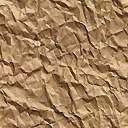 